30 June 2020COVID-19 Safety PlanEffective 1 July 2020Gyms (including health and dance studios, and martial arts training facilities)We’ve developed this COVID-19 Safety Plan to help you create and maintain a safe environment for you, your workers and your visitors. 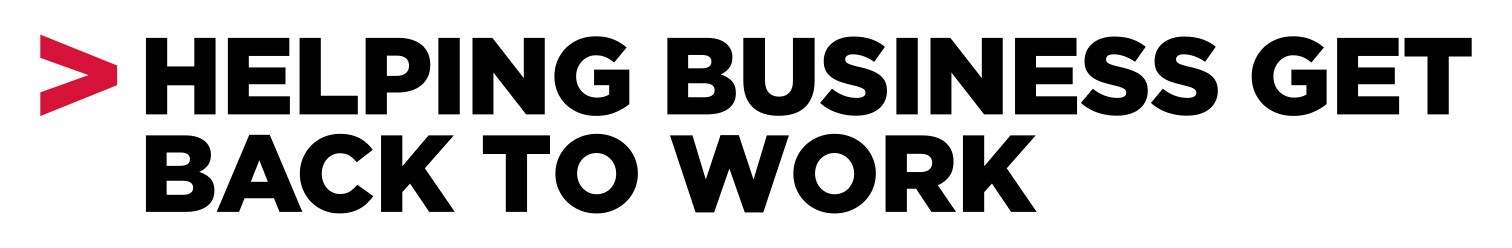 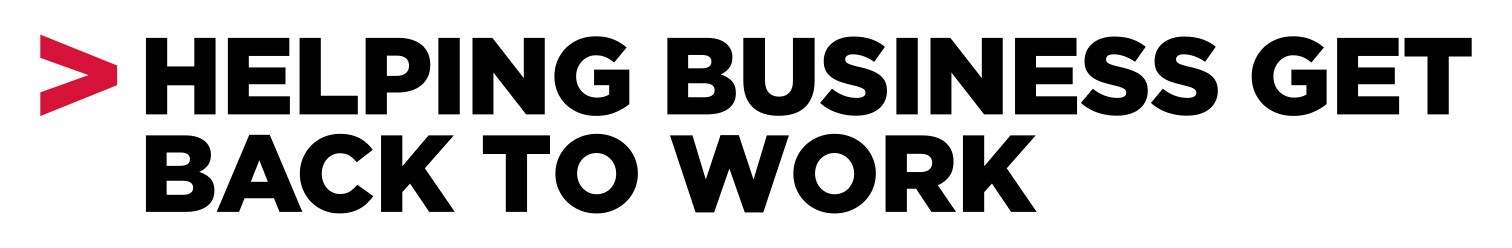 Complete this plan in consultation with your workers, and then share it with them. This will help slow the spread of COVID-19 and reassure your visitors that they can safely visit your business. You may need to update the plan in the future, as restrictions and advice changes – you can make changes to the plan if you’ve printed or saved it, or you can choose to download and create a new version of the plan. Businesses must follow the current COVID-19 Public Health Orders, and also manage risks to staff and other people in accordance with Work Health and Safety laws. For more information and specific advice for your industry go to nsw.gov.au> REQUIREMENTS FOR BUSINESSRequirements for your workplace and the actions you will put in place to keep your visitors and workers safe Wellbeing of staff and visitorsExclude staff, volunteers and visitors who are unwell. Signage will be placed at the entry.Temperature check at the door.Provide committee and volunteers with information and training on COVID-19, including when to get tested, physical distancing and cleaning, and how to manage a sick visitor.Display conditions of entry (website, social media, venue entry).Signage will be placed at the entry and bathrooms and in the dance studio regardingrequirements for entry and safe hand washing practises .The use of chairs and registration table will be kept to a minimum and cleaned with detergent and hot water before and during the sessions    Ensure COVID-19 Safety Plans are in place, where relevant for Dance StudiosBUSINESS DETAILSBusiness name: Tango Synergy IncPlan completed by: President Frida Kotlyar, VP Karan Rowe, Treasurer Michael RogersApproved by:REQUIREMENTSACTIONSPhysical distancingPhysical distancingEnsure the number of people in a facility does not exceed one person per 4 square metres of space.Ensure the number of people in a facility does not exceed one person per 4 square metres of space.Ensure that there will be no more than 20 persons in each session. Plus the instructor and any assistants, per space that complies with one participant per 4 square metres. There may be multiple classes in a room if there is sufficient space to accommodate this and the classes remain separate. Ensure participants maintain 1.5 metres physical distance where practical.Ensure that there will be no more than 20 persons in each session. Plus the instructor and any assistants, per space that complies with one participant per 4 square metres. There may be multiple classes in a room if there is sufficient space to accommodate this and the classes remain separate. Ensure participants maintain 1.5 metres physical distance where practical.Ensure any spectators comply with 1.5 metres physical distance where practical, such as through staggered seating. Household contacts and dance partners are not required to distance.Ensure any spectators comply with 1.5 metres physical distance where practical, such as through staggered seating. Household contacts and dance partners are not required to distance.Where practical, stagger the use of communal facilities. Strongly encourage visitors to shower/change at home where possible.Where practical, stagger the use of communal facilities. Strongly encourage visitors to shower/change at home where possible.Reduce crowding wherever possible and promote physical distancing in the studio, including where people are asked to queue.Reduce crowding wherever possible and promote physical distancing in the studio, including where people are asked to queue.Use telephone or video platforms for essential committee meetings where practical.Use telephone or video platforms for essential committee meetings where practical.Dancers will be encouraged to wear masks while on the dance floor in particularDancers will be encouraged to wear masks while on the dance floor in particularUpon entry temperatures will be taken and anyone with a high temperature will be asked to leave.Upon entry temperatures will be taken and anyone with a high temperature will be asked to leave.Hygiene and cleaningAdopt good hand hygiene practices.Ensure hand sanitiser is accessible at the venue entry and throughout the facility Ensure bathrooms are well stocked with hand soap and paper towels or hand dryers. Consider providing visual aids above hand wash basins to support effective hand washing. Signage will be placed in the bathrooms explaining good hand washing practice.Encourage visitors to bring their own water bottleClean frequently used indoor hard surface areas before each session first with detergent and water, and then disinfect. Clean frequently touched areas and surfaces, including in communal facilities, several timesEnsure there is accessible detergent/disinfectant and gloves for visitors to use, should they wish.Disinfectant solutions need to be maintained at an appropriate strength and used in accordance with the manufacturers’ instructions.Wear gloves when cleaning and wash hands thoroughly before and after with soap and water.Encourage contactless payment optionsRecord keepingKeep a record of name and a mobile number or email address for all committee, volunteers, visitors and contractors for a period of at least 28 days. Ensure records are used only for the purposes of tracing COVID-19 infections and are stored confidentially and securely..REQUIREMENTSACTIONS